§401.  Declaration of public policy; rules of constructionThe Legislature finds and declares that public proceedings exist to aid in the conduct of the people's business. It is the intent of the Legislature that their actions be taken openly and that the records of their actions be open to public inspection and their deliberations be conducted openly. It is further the intent of the Legislature that clandestine meetings, conferences or meetings held on private property without proper notice and ample opportunity for attendance by the public not be used to defeat the purposes of this subchapter.  [PL 1975, c. 758 (RPR).]This subchapter does not prohibit communications outside of public proceedings between members of a public body unless those communications are used to defeat the purposes of this subchapter.  [PL 2011, c. 320, Pt. B, §1 (NEW).]This subchapter shall be liberally construed and applied to promote its underlying purposes and policies as contained in the declaration of legislative intent.  [PL 1975, c. 758 (RPR).]SECTION HISTORYPL 1975, c. 483, §1 (AMD). PL 1975, c. 758 (RPR). PL 2011, c. 320, Pt. B, §1 (AMD). The State of Maine claims a copyright in its codified statutes. If you intend to republish this material, we require that you include the following disclaimer in your publication:All copyrights and other rights to statutory text are reserved by the State of Maine. The text included in this publication reflects changes made through the First Regular and First Special Session of the 131st Maine Legislature and is current through November 1, 2023
                    . The text is subject to change without notice. It is a version that has not been officially certified by the Secretary of State. Refer to the Maine Revised Statutes Annotated and supplements for certified text.
                The Office of the Revisor of Statutes also requests that you send us one copy of any statutory publication you may produce. Our goal is not to restrict publishing activity, but to keep track of who is publishing what, to identify any needless duplication and to preserve the State's copyright rights.PLEASE NOTE: The Revisor's Office cannot perform research for or provide legal advice or interpretation of Maine law to the public. If you need legal assistance, please contact a qualified attorney.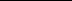 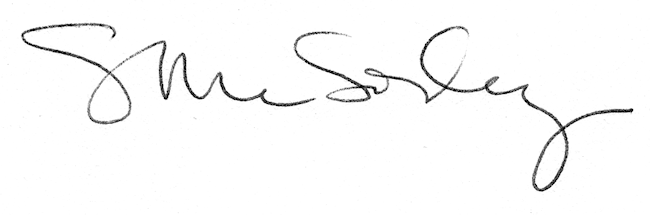 